Муниципальное бюджетное дошкольное образовательное учреждение«Детский сад № 40 «Одуванчик»653035, Кемеровская обл., г.Прокопьевск, ул. Макаренко,2,E-mail: oduvanchik40@gmail.comУТВЕРЖДЮЗаведующий  МБДОУ «Детский сад № 40»_______________О.Н.ГаськоваПриказ от ________2022г. №  ____2ДОПОЛНИТЕЛЬНАЯ  ОБЩЕРАЗВИВАЮЩАЯ ПРОГРАММА «Непоседы».для детей 3-4летСоставитель:Борисова В.А., воспитательГорбачева  А.А., воспитательПринята на заседании педагогического совета Протокол от ______ 2022 г. №___Прокопьевский городской округ, 2022СОДЕРЖАНИЕПОЯСНИТЕЛЬНАЯ ЗАПИСКА .Дополнительная общеразвивающая программа   «Непоседы»  (далее по тексту – Программа) направлена на решение задач физического развития дошкольников 3 - 4  лет.Программа разработана в соответствии ФГОС ДО и реализуется в рамках части, формируемой участниками образовательных отношений в ООП. Сроки реализации Программы - 1 год.Место реализации Программы - детская игровая площадка, музыкальный зал.В основу Программы легли Русские народные подвижные игры, доступные для детей старшего дошкольного возраста. Они достаточно разнообразны по своему содержанию, тематике и организации. Одни игры имеют сюжет, правила их тесно связаны с сюжетом; некоторые из них можно проводить как в тёплое, так и в холодное время года. Представлены также игры малой подвижности, пригодные для проведения в ненастную погоду на ограниченной площадке.Подвижные игры ценны для детей в педагогическом отношении: они оказывают большое внимание на воспитание ума, характера, воли, укрепляют ребёнка. Воспитательное значение подвижных игр усиливается их коллективным характером. Дети объединяются на основе своих переживаний, интересов. Каков ребенок в игре, таким он будет и в жизни, поскольку через игру ребенок познает и входит в систему взаимоотношений людей, усваивает праила поведении. Ребенок в игре учится подчиняться и брать-ответственность-насебя».
            В практике дошкольного воспитания народные игры встречаются редко. В отдельных сборниках есть народные игры, но они настолько изменены, что в новом варианте утратили народные традиции, лишены игрового зачина и т. д.  Народные игры являются национальным богатством. Мы должны сохранить их в дошкольном детстве.Цель:  создание условий для формирования у детей элементарных представлений о культуре и традициях русского народа через подвижную игру.Задачи:Формировать у детей систему нравственных общечеловеческих ценностей, проявлять положительные качества личности.Развивать познавательные способности детей при помощи фольклорных произведений (закличек, сказок, считалок и пр.);Воспитывать нравственно-патриотические чувства к национальной культуре русского народа с помощью русской народной игры.            Формы реализации Программы (организационные формы) — это внешнее выражение согласованной деятельности педагога и воспитанников, осуществляемой в определенном порядке и режиме. Они имеют социальную обусловленность, возникают и совершенствуются в связи с развитием дидактических систем.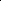 Основной формой организации образовательного процесса является групповое занятие. Методы реализации Программы — это способ совместной деятельности педагога и воспитанников, в результате которой происходит передача знаний, а так же умений и навыковСредства реализации Программы (средства обучения) – это материальные объекты и предметы естественной природы, а также искусственно созданные человеком, используемые в учебно-воспитательном процессе в качестве носителей учебной информации и инструмента деятельности педагога и учащихся для достижения поставленных целей обучения, воспитания и развития. Особенности образовательной деятельностиЗанятие  построено только на подвижных играх, одна игра изучается новая,  вторая повторяется ранее изученная на закрепление.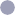 Способы и направления поддержки детской инициативыПрограмма обеспечивает развитие личности детей во всех основных образовательных областях, а именно: в сферах социально-коммуникативного, познавательного, речевого, художественно-эстетического развития личности детей на фоне их эмоционального благополучия и положительного отношения к миру, к себе и к другим людям.Указанные требования направлены на создание социальной ситуации развития для участников образовательных отношений, включая создание образовательной среды, которая:гарантирует охрану и укрепление физического и психического здоровья детей;обеспечивает эмоциональное благополучие детей;способствует профессиональному развитию педагогических работников;создает условия для развивающего вариативного дошкольного образования;обеспечивает открытость дошкольного образования;создает условия для участия родителей (законных представителей) в образовательной деятельности.Особенности взаимодействия педагогического коллектива с семьями воспитанников. Календарно-тематическое планирование работы с родителямиПланируемые результаты освоения программыК концу учебного года дети должны: Знать русские - народные подвижные игры. Знать и применять правила проведения подвижных игр.  Владеть двигательными навыками согласно возрастных и индивидуальных особенностей (ходьба, бег, прыжки) в разных игровых ситуациях. Осуществлять индивидуальные и групповые действия в подвижных играх. Соблюдать культуру общения со сверстниками в условиях игровой  деятельности.УЧЕБНО-ТЕМАТИЧЕСКИЙ ПЛАН. Календарный учебный график                                        Календарно  - тематический план .                       СОДЕРЖАНИЕ ПРОГРАММЫ                              Подвижные   игры.  «Жил-был у бабушки козлик».Цель: помочь детям адаптироваться к условиям детского сада.Ход: дети стоят возле воспитателя. Воспитатель рассказывает: «Жил-был у бабушки козлик. У него были ножки – вот такие (дети поочерёдно выставляют ноги). А копытца вот здесь (приседают и дотрагиваются до пяток).Рожки- вот здесь (руки прикладывают к голове).Хвостик- за спиной, вот такой (показывают руками, оглядываясь назад).Был козлик маленький (дети приседают), потом он вырос и стал большим, вот таким (встают и поднимаются на носочки).Рожки у козлика были маленькими, а потом выросли большими, хвостик был маленький, а потом вырос большим длинным (показываем руками). Захотел козлик погулять, пошёл он по полям, по долам, по высоким горам (дети расходятся по всей площадке). Зовёт бабушка козлика домой, а он говорит: «Не хочу».- Иди домой, а то волк съест. (Воспитатель изображает волка и предлагает детям убегать от него).                    « Солнце и дождик».Цель: учить ходить и бегать врассыпную, не наталкиваясь друг на друга, приучать действовать по сигналу.Ход: дети сидят на стульчиках. Воспитатель говорит : «На небе солнце, можно идти гулять». Дети бегают, на сигнал воспитателя: «Дождик! Скорее домой!» - бегут к воспитателю под зонт. Воспитатель говорит : «Солнце, идёмте гулять.          Светит солнышко сильнее. Светит в нашу комнату.          Мы захлопали в ладоши, очень рады солнышку.          Дождик, дождик всё быстрей          Все под зонтик поскорей!                    «Сапожок».Цель: упражнять в подскоках, лёгком беге и простом шаге, воспитывать выдержку, умение подчиняться правилам игры, укреплять дружеские доброжелательные отношения.Ход: игроки стоят в кругу, в разных местах которого выбирают 5-6 детей. Им дают цветные платочки, все стоят в общем кругу. Дети идут по кругу и поют:          Скок, скок, сапожок,          Выходи на лужок,          То прыжком, то бочком,          Топай, топай каблучком!Останавливаются. Дети с  платочками выходят в середину круга, двигаются внутри него лёгкими подскоками. Стоящие по кругу, хлопают в ладоши.                    « Хоровод».Цель: учить детей водить хоровод, упражнять в приседаниях.Ход:  дети за воспитателем проговаривают слова, взявшись за руки ходят по кругу.           Вокруг розовых кустов,          Среди травок и цвет          Кружим, кружим хоровод,          Ох, весёлый мы народ!          До того мы закружились,          Что на землю повалились.          Бух!В конце фразы выполняют приседания.                    « Хлоп, хлоп убегай!»Цель: развивать быстроту, ловкость, глазомер; совершенствовать ориентировку в пространстве; упражнять в беге.Ход: играющие ходят по игровой площадке, собирают на лугу цветы и т. д.  Несколько детей выполняют роль лошадок, которые в стороне щиплют травку. После слов ведущего:          Хлоп, хлоп убегай,          Тебя кони стопчут!Несколько игроков произносят:          А я коней не боюсь,          По дороге прокачусь!И начинают скакать на палочках, подражая лошадкам и стараясь поймать детей, гуляющих на лугу. Кого настигнет лошадка, временно выбывает из игры.                    « Солнце».Цель: упражнять в ходьбе по кругу, взявшись за руки, спокойным хороводным шагом. Учить расширять и сужать круг. Ход: дети стоят по кругу, в центре – солнце – ребёнок.          Гори, солнце, ярче          ( дети ходят по кругу)          Лето будет жарче.          А зима теплее                  (идут в круг)          А весна милее.          А зима теплее                  ( из центра обратно)          А весна милее.                    « Горелки с платочками».Цель: развивать умение действовать по сигналу, упражнять в беге.Ход: игроки стоят парами друг за другом, впереди водящий. Он держит в руке за головой платочек. Все говорят хором:          Гори, гори ясно,          Чтобы не погасло.          Посмотри на небо,          Птички летят, колокольчики звенят!          1-2-3! Последняя пара беги!Дети последней пары бегут вдоль колонны (один справа, другой слева). Тот, кто добежит до водящего первым, берёт у него платочек и встаёт с ним впереди колонны, а опоздавший «горит», т. е. водит.                    « Мыши в кладовой».Цель: развивать умение выполнять движения по сигналу, упражнять в подлезании, беге и приседании.Ход: дети – «мышки» находятся на одной стороне площадки. На противоположной стороне протянута верёвка на высоте – 50см от пола. Это – «кладовка». Сбоку от играющих находится – «кошка» (воспитатель). «Кошка» засыпает и «мышки»  потихоньку бегут в «кладовку». Проникая туда, они нагибаются, чтобы не задеть верёвку. Там они присаживаются и ,как будто, грызут сухари. «Кошка» просыпается и бежит за « мышками». Они убегают.                    « У медведя во бору».Цель: развивать внимание, ловкость, быстроту.Ход: на одной стороне площадки чертится круг – это берлога медведя. На другой обозначаем дом, где живут дети. Педагог выбирает медведя, который сидит в берлоге. Когда педагог скажет: «Идите, дети, гулять»! Они выходят из дома и идут в лес. Они произносят хором:          У медведя во бору          Грибы, ягоды беру.          А медведь не спит          И на нас рычит.После слова «рычит» медведь начинает ловить детей, убегающих домой. Тот, кого медведь коснулся, считается пойманным, медведь отводит его к себе в берлогу.    «Летит – не летит».Цель: развивать внимание, упражнять в прыжках на двух ногах.Ход: воспитатель – ведущий. Он называет птиц, цветы, зверей, насекомых. При названии летающего объекта, все играющие подпрыгивают. Если объект не летает – все остаются на месте.                    «Зайка беленький сидит».Цель: приучать слушать текст и выполнять движения связанные с текстом, учить детей подпрыгивать, хлопать в ладоши; убегать, услышав последние слова текста.Ход: дети сидят на стульчиках. Педагог говорит, что все они зайчики, и предлагает им выбежать на полянку. Дети выходят на середину и присаживаются на корточки. Педагог произносит текст:          Зайка беленький сидит и ушами шевелит          Вот так, вот так он ушами шевелит.   (дети шевелят кистями рук у головы)          Зайке холодно сидеть, надо лапочки погреть          Хлоп – хлоп,  хлоп – хлоп, надо лапочки погреть.(хлопки в ладоши)          Зайке холодно стоять, надо зайке поскакать.          Скок, скок, скок, скок надо зайке поскакать. (прыжки на двух ногах).          Кто – то зайку испугал. Зайка прыг и ускакал.(дети убегают на места)                    «Снег, снег кружится».Цель: учить соотносить собственные действия с действиями участвующих.Ход: воспитатель напоминает детям, что снег лёгкий, медленно падает, кружится, когда подует ветер. Воспитатель предлагает покружиться:          Снег, снег кружится. Белая вся улица.Потом предлагает детям приблизиться, приговаривая:          Собрались мы все в кружок, завертелись как снежок.Дети выполняют действия согласно тексту и в конце приседают. Воспитатель говорит: «Подул ветер. Снег разлетелся». Дети разбегаются.                    «Метелица».Цель: доставить радость детям весёлой игрой.Ход: играющие встают в круг и. не сходя с места, кружатся.          Метелица, метелица снег по полю стелется          Кто кружится, вертится, тот заметелится!На последние слова все останавливаются и стоят не шевелясь. Кто упадёт или не сможет вовремя остановиться, тот выбывает.                    «Мороз и волк».Цель: учить детей выполнять действия в соответствии с текстом, действовать по сигналу.Ход: дети встают вокруг волка, взявшись за руки, водят хоровод и поют:          Стоит волк под горой           (волк стоит и притопывает)          Подпершися кочергой.           (одной ногой)          Эй, морозец, пощипли,           (идёт противоходом)          Волка с поля прогони.Волк на последние слова топает перед любым ребёнком. Дети останавливаются и поднимают руки, образуя воротца. Ребёнок, которого волк выбрал выходит за круг и стоит там, пока волк под счёт детей делает 5 шагов в сторону от водящего. Затем дети кричат: «Лови». Волк и водящий бегут то забегая в круг через воротца, то выбегая из него. Водящий должен догнать волка и пощипать его легонько.                    «Мороз Красный нос».Цель: развивать умение выполнять характерные движения согласно тексту, упражнять в беге.Ход: воспитатель стоит напротив детей – 5 метров и произносит слова:          Я – мороз Красный нос бородою весь зарос.          Я ищу в лесу зверей. Выходите поскорей!          Выходите, зайчики, девочки и мальчики!           (дети идут навстречу воспитателю)          Заморожу! Заморожу!Воспитатель пытается поймать зайчат, дети разбегаются.                    « Зайцы и волк».Цель: приучать детей внимательно слушать воспитателя, выполнять прыжки и другие действия в  соответствии с текстом; учить ориентироваться в пространстве, находить своё место.Ход: дети – «зайцы» прячутся за кусты и деревья. В стороне за кустом находится «волк». « Зайцы\» выбегают на поляну, бегают, щиплют травку, резвятся. По сигналу воспитателя: «Волк идёт!» - зайцы убегают и прячутся за кусты и деревья. Волк пытается их догнать. В игре можно использовать стихотворный текст:          Зайцы скачут: скок, скок, скок          На зелёный на лужок.          Травку щиплют, кушают,          Осторожно слушают,          Не идёт ли волк.                    « Курочка – хохлатка».Цель: упражнять детей быстро реагировать на сигнал воспитателя, упражнять в ходьбе.Ход: воспитатель изображает курицу, дети – цыплят. Один ребёнок постарше – «кошка». «Кошка» сидит на стульчике в стороне. Воспитатель говорит:          Вышла курочка – хохлатка, с нею жёлтые цыплятки          Квохчет курочка: ко-ко-ко, не ходите далеко.Приближаясь к кошке воспитатель говорит:          На скамейке у дорожки улеглась и дремлет кошка.          Кошка глазки открывает и цыпляток догоняет.«Кошка» открывает глаза, мяукает и догоняет цыплят. Цыплята убегают в определённый угол площадки – «дом» к курице – маме. Воспитатель защищает цыплят разводя руки в стороны и говорит при этом: « Уходи, кошка, не дам тебе цыплят!»                    « Золотые ворота».Цель: совершенствовать лёгкий бег; развивать ловкость, быстроту.Ход: участники игры делятся на тех, кто стоит в круге, подняв сомкнутые руки, и тех, кто в эти ворота пробегает по одному. Стоящие поют:          Золотые ворота пропускают не всегда          Первый раз прощается, второй  - запрещается          А на третий раз не пропустим вас.«Ворота» закрываются и ловят того, кто в них оказался. Те, кто оказался внутри круга, берутся за руки, увеличивая число ворот.                    «Море волнуется».Цель: учить действовать по сигналу, развивать внимание, ловкость, быстроту реакции.Ход: по числу играющих ставятся стулья в два ряда так, чтобы спинка стула соприкасалась со спинкой другого. Все участники игры садятся на стулья. Водящий говорит: «Море волнуется», играющие встают и бегают вокруг стульев. «Море утихло» - говорит водящий и дети занимают свободные места. Кто-то остаётся без места, так как один стул занимает водящий. Тот, кто прозевал, идёт водить.                    «Паучок».Цел :закрепить умение ходить по кругу спокойным шагом. Подводить к умению выразительно передавать игровой образ, воспитывать выдержку.Ход: выбирается водящий, который садится на корточки в центре круга. Играющие ходят вокруг него по кругу, взявшись за руки и поют:          Паучок, паучок, тоненькие ножки, красные сапожки.          Мы тебя поили, мы тебя кормили.          На ноги поставили, танцевать заставили.Все идут к центру, поднимают водящего, ставят его на ноги и снова образуют круг, хлопая в ладоши ,поют:          Танцуй, танцуй, сколько хочешь,          Выбирай, кого захочешь!Водящий выбирает кого-нибудь не открывая глаз и меняется с ним местами.                    «Чурилки».Цель: воспитывать организованность, развивать ловкость, быстроту.Ход: играющие выбирают двух детей. Одному завязывают платком глаза, другому дают бубен. Затем ведут вокруг них хоровод.          Колокольцы, бубенцы, раззвонились удальцы.          Дили – дили – дили – дон, отгадай, откуда звон?После этих слов игрок с бубном начинает звенеть и ходить в круге, а жмурка старается его поймать. Как только жмурка поймает его, их меняют другие игроки.                    « Заинька».Цель: развивать ритмический слух, внимание, импровизацию по тексту песни.Ход: дети становятся в круг. Педагог поёт песню и показывает детям движения.          Заинька, топни ножкой.  Серенький, топни ножкой.          Вот так, вот этак топни ножкой (2 раза).Дети топают ножкой, руки на поясе.          Заинька, бей в ладоши. Серенький, бей в ладоши.          Вот так, вот этак бей в ладоши (2 раза).Дети хлопают в ладоши.          Заинька, повернись. Серенький, повернись.          Вот так, вот этак повернись (2 раза).Дети выполняют повороты в стороны.          Заинька, попляши. Серенький, попляши.          Вот так, вот этак попляши (2 раза).Дети подпрыгивают на двух ногах.          Заинька, поклонись. Серенький, поклонись.          Вот так, вот этак поклонись (2 раза).Дети выполняют поклоны, разводя руки в стороны.                    «По ровненькой дорожке».Цель: развивать у детей умение согласовывать движения, наблюдательность, активность, сообразительность.Ход: дети свободно группируются и идут гулять. Педагог произносит текст:          По ровненькой дорожке, по ровненькой дорожке          Шагают наши ножки 1 -2, 1- 2 (идут шагом).          По камешкам, по камешкам (прыжки на двух ногах с продвижением вперёд).          В ямку бух (присаживаются на корточки).Вылезли из ямы (игра повторяется).                    «Карусели».Цель: учить говорить в быстром и медленном темпе, согласовывать движения со словами стихотворения, реагировать на словесный сигнал, развивать внимание и умение ориентироваться.Ход: Педагог предлагает детям покататься на карусели, держит в руках обруч (находится в середине обруча) с привязанными к нему разноцветными ленточками. Дети берутся за ленточки, педагог двигается с обручем, дети идут, а затем бегут по кругу. Воспитатель говорит:           Еле – еле , еле – еле завертелись карусели,          А потом, потом, потом всё бегом, бегом, бегом!          Тише, тише, не бегите, карусель остановите.          Раз – два, раз – два вот и кончилась игра.                    «Наседка и цыплята».Цель: учить детей подлезать под верёвку, не задевая её, и увёртываясь от водящего, быть осторожным и внимательным; приучать действовать по сигналу, не толкать других детей, помогать им.Ход: дети – «цыплята» вместе с воспитателем – «наседкой» находятся за натянутой между стульями на высоте 35 – 40 см верёвкой или дугой – «домом». На противоположной стороне площадки сидит «кот».  «Наседка» выходит из дома и отправляется на поиски корма. Она зовёт цыплят: «Ко – ко – ко». « Цыплята»  бегут к «наседке» , подлезают под верёвку и  с ней гуляют.          Цыплята по двору гуляли, цыплята зёрнышки клевали          Клю – клю – клю, клю – клю – клю так я зёрнышки клюю (приседают).          А как выйдет Васька – кот, лапкой мордочку утрёт          Разбегайтесь кто куда, а то птичек ждёт беда.По сигналу: «Кот» , цыплята разбегаются и бегут домой.                    «Мыши и кот».Цель: развивать внимание, образные движения.Ход: дети сидят на стульчиках – это мыши. В противоположной стороне площадки сидит кот. Кот (педагог) засыпает, мыши разбегаются. Вот кот просыпается, потягивается, мяукает и начинает ловить мышей. Мыши убегают и прячутся в норках.                    « Ходит Ваня».Цель: учить стоять в кругу, подпевать песни, воспитывать доброжелательное отношение друг к другу.Ход: дети и воспитатель стоят в кругу, ходят по кругу, приговаривая слова:          Ходит Ваня, ходит Ваня посреди кружочка,          Ищет Ваня, ищет Ваня для себя дружочка.          Нашёл Ваня, нашёл Ваня для себя дружочка.Ребёнок в кругу выбирает себе друга на слова: «Нашёл Ваня…» Стоя в кругу они танцуют, а остальные дети хлопают в ладоши.                    «Гуси».Цель: развивать диалогическую речь, учить соотносить слово с действием.Ход: дети – гуси, воспитатель ходит с детьми и говорит: «Гуси пошли в поле, свежей травки пощипать, потом искупались в речке, собрались домой, а не пройти. Под горой сидит волк, хочет гусей схватить. Я буду – волк, а вы – гуси.          Гуси, гуси.                    Га – га – га (дети).          Есть хотите?                 Да, да, да.          Хлеба с квасом?           Нет, нет, нет.          А чего же вам?             Конфет.          Летите домой.              Серый волк под горой, не пускает нас домой.Все вместе: 1 – 2  - 3 –домой беги!                    « Одуванчики».Цель: учить  правильно  выполнять движения по тексту.Ход:           По краешку канавки          На травяном диванчике          Весёлою гурьбой          Расселись одуванчики.          Тут и солнышко взошло,          Покатилось мячиком.          Ищет красно солнышко          Где же одуванчики?Дети – одуванчики в жёлтых шапочках бегают под бубен. С окончанием звучания бубна бегут на стульчики. Воспитатель произносит текст, идёт искать одуванчики, которые закрыли лицо – спрятались.          Жёлтые одуванчики я не сорву          Жёлтые одуванчики спрятались в траву (уходит).                    « Подарки».Цель: учить передавать через движения характер изображаемой  игрушки.Ход: воспитатель говорит: « Вы любите когда вам дарят игрушки? Мы сейчас будем делать друг другу подарки». Все встают в круг. Воспитатель идёт по кругу и говорит:          Принесли мы всем подарки.          Кто захочет, тот возьмёт.          Вот вам кукла с лентой яркой,          Конь, волчок и самолёт.Останавливается и спрашивает у ребёнка, стоящего в кругу, какой подарок он выбирает.             Конь.          Скачет конь наш чок – чок – чок.          Слышен топот быстрых ног.          Хоп – хоп – хоп, хоп – хоп – хоп. Тпру!             Кукла.          Кукла, кукла, попляши.          Яркой лентой помаши.          Кукла, кукла, покружись.          Всем ребятам поклонись!             Волчок.          Вот как кружится волчок,          Прожужжал и на бочок (2раза)!             Самолёт.Изображают сами дети. Заводят моторы под звуки: р-р-р и делают круговые движения руками перед собой и стоя на одном колене взлетают и летят.   ДИАГНОСТИЧЕСКИЙ ИНСТРУМЕНТАРИЙДля определения уровня сформированности игровых умений и навыков в подвижной игре, 2 раза в год (сентябрь и май) проводится педагогическая диагностика освоения детьми дополнительной общеразвивающей программы ДОУ, при составлении которой используется методика Верещагиной Н.В. Предлагаемая диагностика Верещагиной Н.В..  необходимыми навыками и умениями по всем разделам:балл - ребенок не может выполнить все параметры оценки, помощь взрослого не принимает;балла ребенок с помощью взрослого выполняет некоторые параметры оценки;балла — ребенок выполняет все параметры оценки с частичной помощью взрослого;балла — ребенок выполняет самостоятельно и с частичной помощью взрослого все параметры оценки;баллов — ребенок выполняет все параметры оценки самостоятельно.Средства реализации программы:- двигательно - игровая  активность детей;- площадка с разметкой;- спортивный зал;- создание центров в развивающей среде групповой комнаты;- спортивное оборудование для проведения подвижных игр; - атрибуты к русским народным играм (маски, шапочки, костюмы);- картотека подвижных игр; - картотека считалок; - ТСО;- музыкальные инструменты.               Методическая литература1. Верещагина Н. Н. Диагностика педагогического процесса в старшей группе (с 3 до 4 лет). - М.: Детство-Пресс, 2018. 2. Пензулаева Л. И. Подвижные игры и игровые упражнения для детей  3 – 4 года. - М.: Владос, 2002. 3. Пензулаева Л. И. Физическая культура в детском саду. Младшая группа (3 - 4). - М.: Мозаика-Синтес, 2014. 4. Степаненкова Э. Я. Методика проведения подвижных игр. Пособие для педагогов дошкольных учреждений. – М.: Мозаика-Синтез, 2009. Пояснительная записка3Учебно-тематический план5Содержание программы		8Диагностический инструментарий16Информационно-методическое обеспечение программы17№СрокипроведенияФорма проведенияТема1сентябрьВыступление на родительском собрании«Организация кружка по проведению подвижных игр «Непоседы»2октябрьТрудовая деятельностьИзготовление атрибутов для проведения подвижных игр 3ноябрьКонсультация на сайте «Библиотека для родителей»«Картотека подвижных игр»4декабрьБуклеты«Детские подвижные игры в семье»5январьФотоотчёт«Мы - непоседы!»6февральСовместное спортивное развлечениеЭстафета к 23 февраля «Дорожка препятствий»7мартКонсультация «Советы родителям по организации подвижных игр»8апрельВидеоотчёт«Мы играем»9майСовместное спортивное развлечениеМузыкально - спортивное развлечение «Весёлая эстафета» № Содержаниемладшая  группаНачало учебного годас 15.09.2021г.Окончание учебного годас 31.05.2022г.Количество недель в учебном годуI полугодие — 16 недель;II полугодие —18 недельКоличество занятий 1 занятие в неделю, во второй половине дняПродолжительность организованной образовательной деятельности15 мин.6. Объем организованной образовательной нагрузки курса510 мин   7.Периодичность проведения мониторинга достижения воспитанниками планируемых результатов освоения Программыс 01.09.2019г. по 15.09.2020 г.с 16.05.2019г. по 31.05.2020 г.8.Периодичность проведения открытых занятий для родителейянварь, майТемаЦелиЦели		Сентябрь		Сентябрь		Сентябрь		Сентябрь1Подвижная игра « Жил-был у бабушки козлик».Цель: помочь детям адаптироваться к условиям детского сада.Цель: помочь детям адаптироваться к условиям детского сада.2Подвижная игра « Солнце и дождик».Цель: учить ходить и бегать врассыпную, не наталкиваясь друг на друга; приучать действовать по сигналу.Цель: учить ходить и бегать врассыпную, не наталкиваясь друг на друга; приучать действовать по сигналу.3Подвижная игра « Сапожок».Подвижная игра « Сапожок».Цель: упражнять в подскоках, лёгком беге и простом шаге; воспитывать выдержку, умение подчиняться правилам игры; укреплять дружеские доброжелательные отношения.Октябрь4Подвижная игра « Хоровод».Цель: учить детей водить хоровод, упражнять в приседании.Цель: учить детей водить хоровод, упражнять в приседании.5Подвижная игра « Хлоп – хлоп, убегай».Цель: развивать быстроту, ловкость, глазомер; совершенствовать ориентировку в пространстве, упражнять в беге.  Цель: развивать быстроту, ловкость, глазомер; совершенствовать ориентировку в пространстве, упражнять в беге.  6Подвижная игра « Солнце».Цель: учить ходить по кругу, взявшись за руки, спокойным хороводным шагом, расширять и сужать круг, учить стремительному бегу.Цель: учить ходить по кругу, взявшись за руки, спокойным хороводным шагом, расширять и сужать круг, учить стремительному бегу.7Ассорти подвижных игр.Цель: повторить разученные игры по желанию детей, закрепить правида, создать у детей радостное настроение.Цель: повторить разученные игры по желанию детей, закрепить правида, создать у детей радостное настроение.НоябрьНоябрьНоябрьНоябрь8Подвижная игра «Горелки с платочком».Цель: Развивать умение действовать по сигналу, упражнять в беге.Цель: Развивать умение действовать по сигналу, упражнять в беге.9Подвижная игра « Мыши в кладовой».Цель: развивать умение выполнять движения по сигналу; упражнять в подлезании, беге и приседании.Цель: развивать умение выполнять движения по сигналу; упражнять в подлезании, беге и приседании.10Подвижная игра « У медведя во бору».Цель: Развивать внимание, ловкость, быстроту.Цель: Развивать внимание, ловкость, быстроту.11Подвижная игра « Летит не  - не летит».Цель: развивать выдержку, упражнять в прыжках на двух ногах, беге в разных направлениях.Цель: развивать выдержку, упражнять в прыжках на двух ногах, беге в разных направлениях.ДекабрьДекабрьДекабрьДекабрь12Подвижная игра «Зайка беленький сидит».Цель: приучать слушать текст и выполнять движения в соответствии с ним; учить подпрыгивать, хлопать в ладоши, убегать, услышав последние слова текста.Цель: приучать слушать текст и выполнять движения в соответствии с ним; учить подпрыгивать, хлопать в ладоши, убегать, услышав последние слова текста.13Подвижная игра « Снег, снег кружится».Цель: учить соотносить собственные действия с действиями участников.Цель: учить соотносить собственные действия с действиями участников.14Подвижная игра « Метелица».Цель: доставить радость детям весёлой игрой.Цель: доставить радость детям весёлой игрой.15Подвижная игра « Мороз и волк».Цель: Развивать ловкость, увёртливость; упражнять в беге в разных направлениях.Цель: Развивать ловкость, увёртливость; упражнять в беге в разных направлениях.16Ассорти подвижных игр.Ассорти подвижных игр.Цель: повторить разученные ранее игры; доставить радость детям весёлой игрой.Январь17Подвижная игра « Мороз Красный нос».Цель: учить браться за руки, выполнять движения согласно тексту.Цель: учить браться за руки, выполнять движения согласно тексту.18Подвижная игра « Зайцы и волк». Цель: приучать детей внимательно слушать воспитателя, выполнять прыжки и другие действия соответственно тексту; учить ориентироваться в пространстве, находить своё место.Цель: приучать детей внимательно слушать воспитателя, выполнять прыжки и другие действия соответственно тексту; учить ориентироваться в пространстве, находить своё место.19Подвижная игра « Курочка хохлатка».Цель: упражнять детей быстро реагировать на сигнал воспитателя, упражнять в ходьбе.Цель: упражнять детей быстро реагировать на сигнал воспитателя, упражнять в ходьбе.ФевральФевраль20Подвижная игра « Золотые ворота».Цель: совершенствовать лёгкий бег, развивать ловкость, быстроту.Цель: совершенствовать лёгкий бег, развивать ловкость, быстроту.21Подвижная игра «Море волнуется».Цель: упражнять в беге врассыпную, учить действовать по сигналу.Цель: упражнять в беге врассыпную, учить действовать по сигналу.22Подвижная игра « Паучок».Цель: закрепить умение ходить по кругу спокойным шагом, подводить к умению выразительно передавать игровой образ, воспитывать выдержку.Цель: закрепить умение ходить по кругу спокойным шагом, подводить к умению выразительно передавать игровой образ, воспитывать выдержку.23Ассорти подвижных игр.Цель: вызвать интерес к народным играм, вспомнить ранее разученные игры по выбору детей, закрепить правила.Цель: вызвать интерес к народным играм, вспомнить ранее разученные игры по выбору детей, закрепить правила.МартМартМартМартлкитое место»24Подвижная игра « Чурилки».Цель:  воспитывать организованность, развивать ловкость, быстроту.Цель:  воспитывать организованность, развивать ловкость, быстроту.25Подвижная игра « Заинька».Цель: развивать ритмичный слух, внимание, импровизацию по тексту песни.Цель: развивать ритмичный слух, внимание, импровизацию по тексту песни.26Подвижная игра « По ровненькой дорожке».Цель: развивать у детей умение согласовывать движения, наблюдательность, сообразительность, активность.Цель: развивать у детей умение согласовывать движения, наблюдательность, сообразительность, активность.27Подвижная игра « Карусели».Цель: учить говорить в быстром и медленном темпе, согласовывать движения со словами стихотворения, реагировать на словесный сигнал, развивать внимание и умение ориентироваться.Цель: учить говорить в быстром и медленном темпе, согласовывать движения со словами стихотворения, реагировать на словесный сигнал, развивать внимание и умение ориентироваться.28Подвижная игра « Наседка и цыплята».Цель: учить детей подлезать под верёвку, не задевая её, увёртываться от водящего, быть осторожным и внимательным, приучать действовать по сигналу; не толкать других детей, помогать им.Цель: учить детей подлезать под верёвку, не задевая её, увёртываться от водящего, быть осторожным и внимательным, приучать действовать по сигналу; не толкать других детей, помогать им.АпрельАпрель29Подвижная игра « Мыши и кот».Цель: развивать внимание, образные движения.Цель: развивать внимание, образные движения.30Подвижная игра « Ходит Ваня».Цель: учить стоять в кругу, подпевать песни, воспитывать доброжелательное отношение друг к другу.Цель: учить стоять в кругу, подпевать песни, воспитывать доброжелательное отношение друг к другу.31Подвижная игра « Гуси».Цель: развивать диалогическую речь, учить соотносить слово с действием.Цель: развивать диалогическую речь, учить соотносить слово с действием.32Подвижная игра « Одуванчики».Цель: учить правильно выполнять движения по тексту.Цель: учить правильно выполнять движения по тексту.МайМай33Подвижная игра « Подарки».Цель: учить передавать через движения характер изображаемой игрушки.Цель: учить передавать через движения характер изображаемой игрушки.34Ассорти подвижных игр.Цель:  создать у детей весёлое настроение, развивать память, внимание, умение ориентироваться в пространстве.Цель:  создать у детей весёлое настроение, развивать память, внимание, умение ориентироваться в пространстве.Ф.И.ребенкаЗнает и применяет правила проведения подвижных игр.Знает и применяет правила проведения подвижных игр.Владеет двигательными  навыками согласно возрасту и индивидуальных особенностей ( ходьба, бег, прыжки ) в разных игровых ситуациях.Владеет двигательными  навыками согласно возрасту и индивидуальных особенностей ( ходьба, бег, прыжки ) в разных игровых ситуациях. Осуществляет индивидуальные и групповые действия в подвижных играх.  Осуществляет индивидуальные и групповые действия в подвижных играх.  Соблюдает культуру общения  со сверстниками в условиях игровой деятельности. Соблюдает культуру общения  со сверстниками в условиях игровой деятельности.ИтогсмсмсмсмсИтог: